Publicado en Bilbao el 09/06/2016 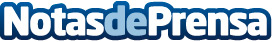 El nuevo formato de FrankiNorte atrae a enseñas representativas del sectorSe celebrará el 15 de septiembre en el Palacio Euskalduna de Bilbao con la presencia de nuevas firmasDatos de contacto:Frankinorte+34 886 117 898Nota de prensa publicada en: https://www.notasdeprensa.es/el-nuevo-formato-de-frankinorte-atrae-a Categorias: Franquicias País Vasco Emprendedores Eventos http://www.notasdeprensa.es